T.C.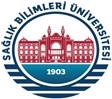 SAĞLIK BİLİMLERİ ÜNİVERSİTESİ ……………………………………… Fakültesi DekanlığınaDers Muafiyet Başvuru DilekçesiÖĞRENCİNİN……………………..… Üniversitesi ………………………… Fakültesi / Yüksekokulu / Meslek Yüksekokulu …………………………. Programında eğitim gördüğüm ve başarılı olduğum derslerden, yeni kayıt yaptırdığım programda tabi olacağım müfredat programına göre muaf olmak istiyorum. Gereğini saygılarımla arz ederim. 					….…/……/20..	                  İmzaEk:1 - Onaylı Transkript (Not Döküm Belgesi)2 - Onaylı Ders İçerikleriAdı SoyadıT.C. Kimlik NoÖğrenci NoProgramıAdresiE-postasıTelefonuDaha Önce Başarılı Olduğum Derslerin  Daha Önce Başarılı Olduğum Derslerin  Daha Önce Başarılı Olduğum Derslerin  Muaf Olmak İstediğim DerslerinMuaf Olmak İstediğim DerslerinAdıKredisiNotuAdıKredisi